«Маму поздравляют малыши с 8 марта!»8 Марта в детском саду – самый трогательный, нежный и удивительный праздник. Он посвящён самым милым  и нежным, любимым и родным Мамам и Бабушкам. В этот день все улыбки, песни, стихи, танцы посвящаются прекрасным женщинам: мамам, девочкам, девушкам и бабушкам. 7 марта в нашей ранней группе «Смешарики» состоялся утренник, посвященный такому прекрасному празднику. На утреннике наши дети пели красивые песенки, танцевали и играли в игры. Утренник прошел в душевной, тёплой обстановке. Халилова Ульяна Юрьевна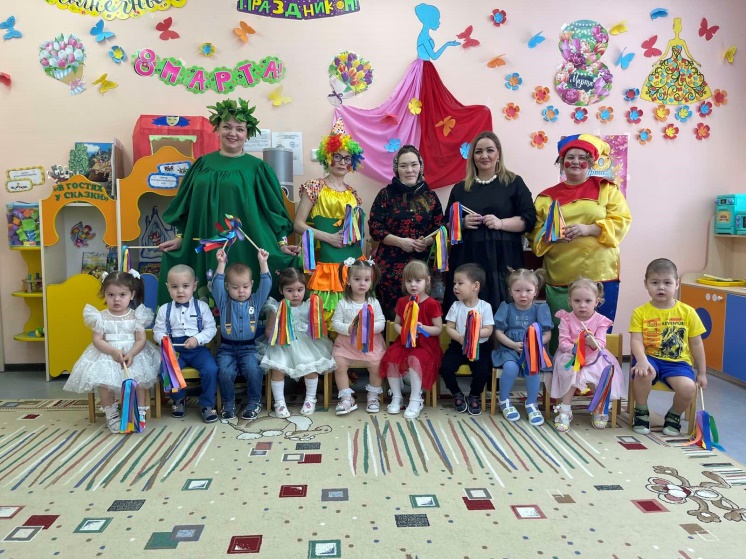 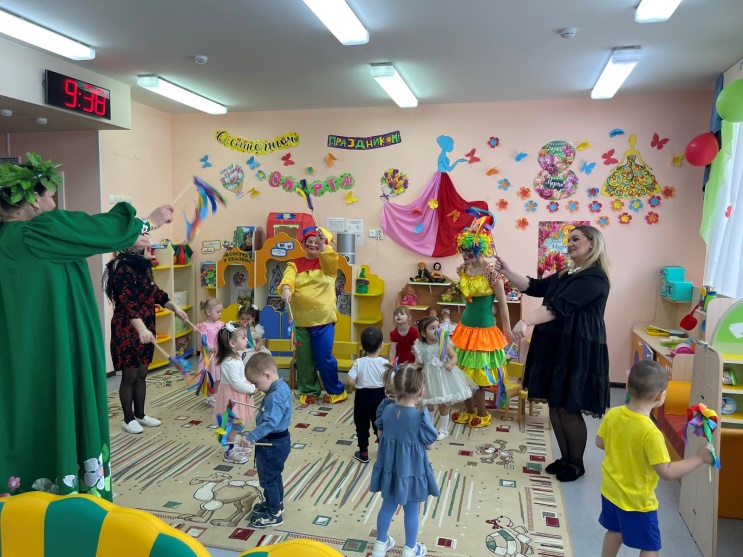 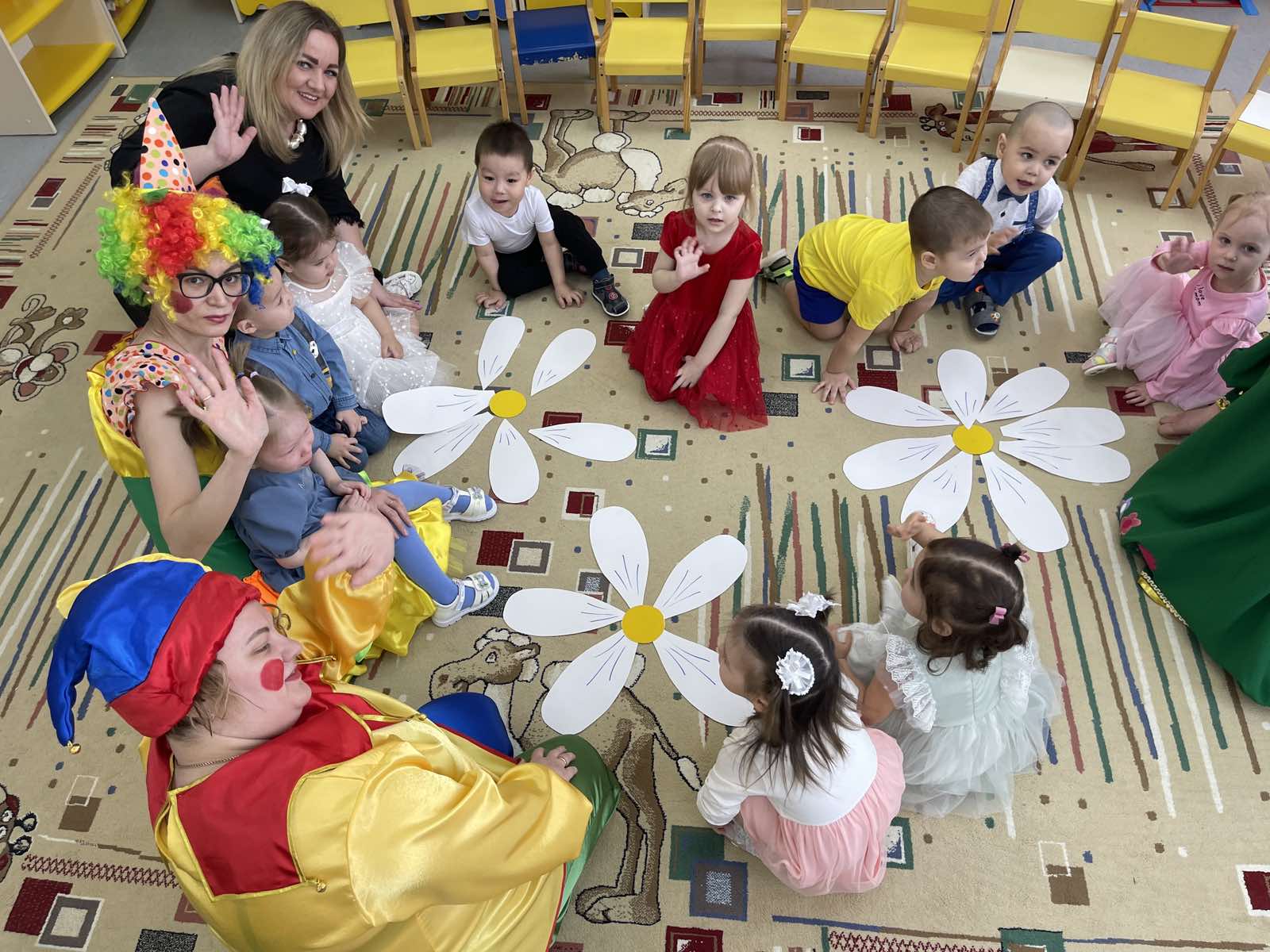 